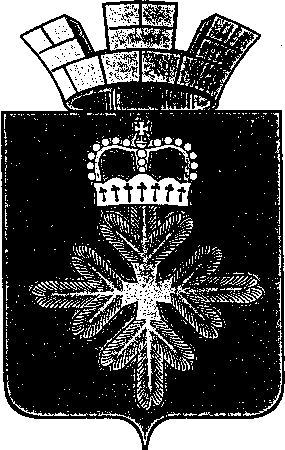 ПОСТАНОВЛЕНИЕАДМИНИСТРАЦИИ ГОРОДСКОГО ОКРУГА ПЕЛЫМВ целях формирования единых подходов к регулированию оплаты труда руководителей муниципальных учреждений городского округа Пелым, администрация городского округа Пелым ПОСТАНОВЛЯЕТ:Внести в постановление администрации городского округа Пелым от 26.03.2014 № 79 «Об утверждении Положения об оплате труда руководителей муниципальных учреждений культуры и образовательных учреждений в сфере культуры городского округа Пелым» изменение, заменив в пункте 1 слово «государственных» словом «муниципальных».Внести в Положение об оплате труда руководителей муниципальных учреждений культуры и образовательных учреждений в сфере культуры  городского округа Пелым, утвержденное постановлением администрации городского округа Пелым от 26.03.2014 № 79, изменение, исключив раздел 5 «Другие вопросы оплаты труда».Опубликовать настоящее постановление в информационной газете  «Пелымский вестник».Контроль за исполнением настоящего постановления возложить на заместителя главы администрации Л.И. Мухлынину.Глава городского округа Пелым                                                         Ш.Т. Алиевот  05.10.2015 г.  № 323п. ПелымО внесении изменений в постановление администрации городского округа Пелым от 26.03.2014 № 79,  Положение об оплате труда руководителей муниципальных учреждений культуры и образовательных учреждений в сфере культуры  городского округа Пелым